Nombre p / pMonter / nom de la couleurOù aller?Image   
(plein écran)ChevalKniysky étalon  
Aube Novograd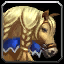 couleur naturelle lors de l'achat d'un cheval dans la boutique de curiosités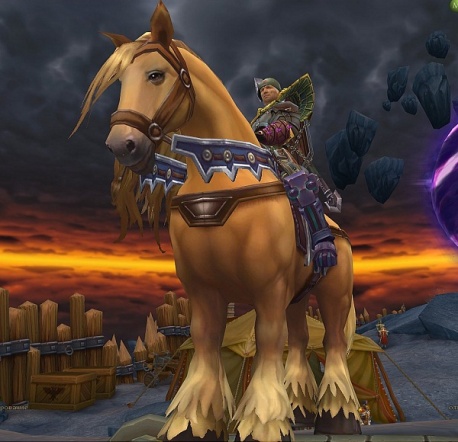 Hadagansky cheval  
Crépuscule Nezebgrada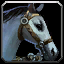 couleur naturelle lors de l'achat d'un cheval dans la boutique de curiosités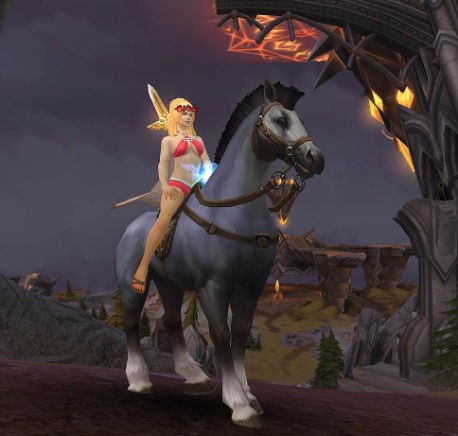 Black Maria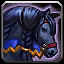 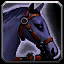 Kirah, Hippodrome de désert, une petite chance de sortir d'un cadeau que l'on donne au vainqueur de la course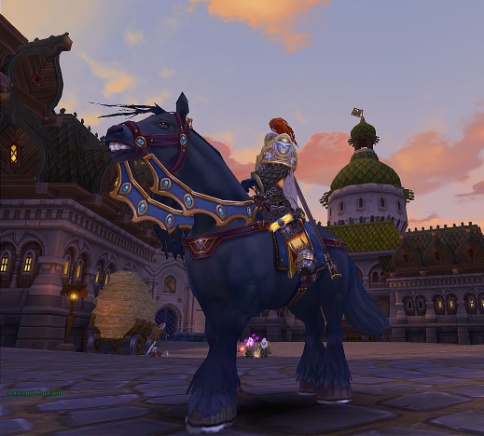 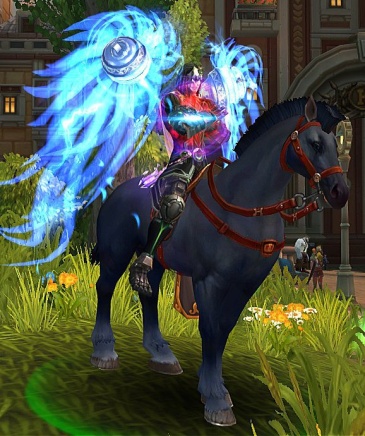 Sands Kirah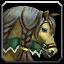 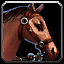 L'action RH. Maintenant, vous pouvez acheter directement en LR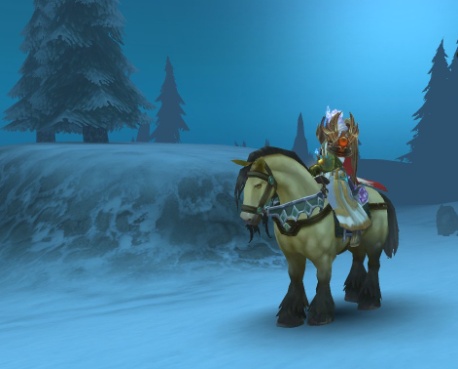 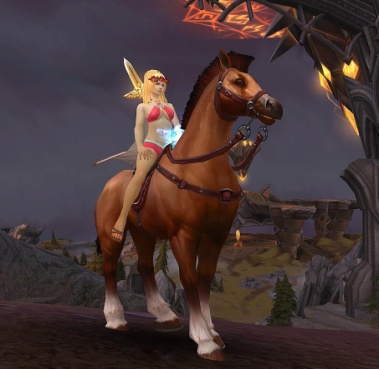 écorce de chêne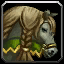 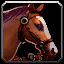 Astral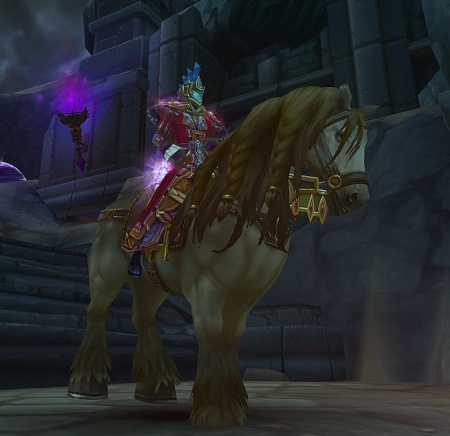 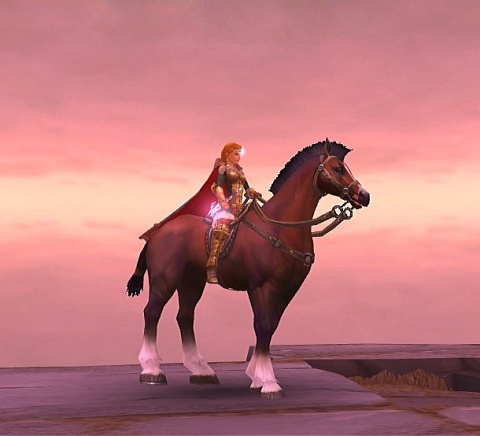 Frozen cendres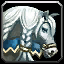 Astral 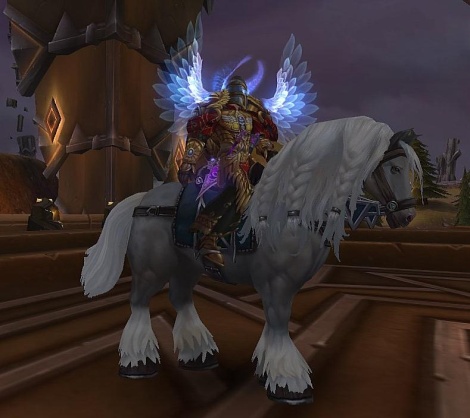 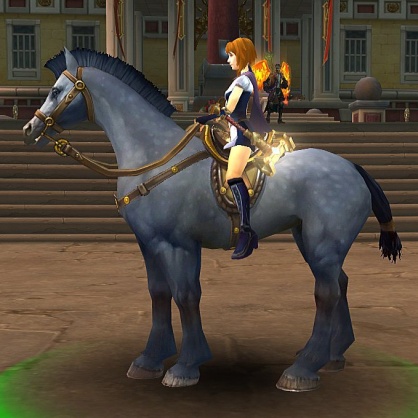 Blanc os 
lame du Nord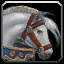 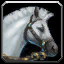 Melting Isle (vous pouvez déposer dans le coffre)  
Cheval de course II rang 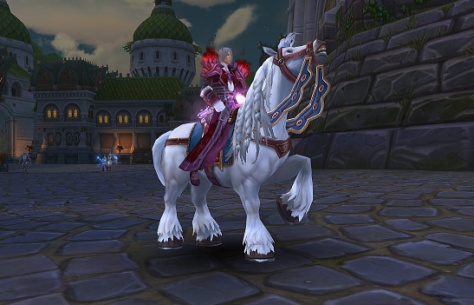 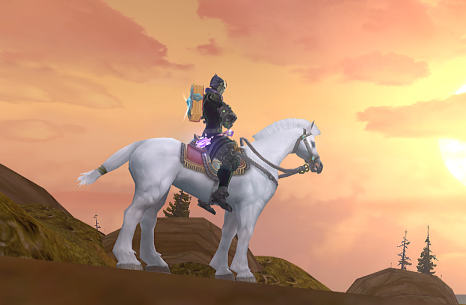 Siverskoye gel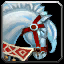 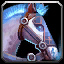 Nouvelle Année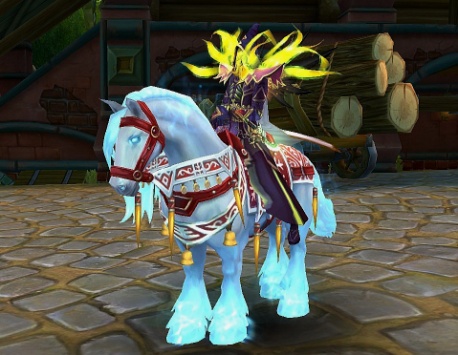 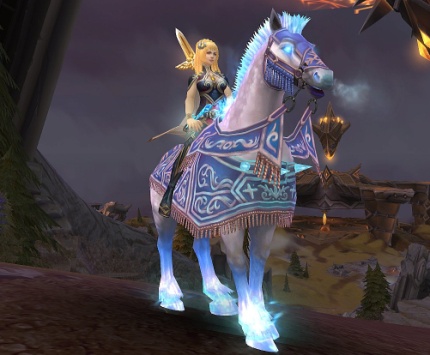 Signe Dzhunskih  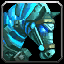 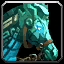 Cave Tkachev Rica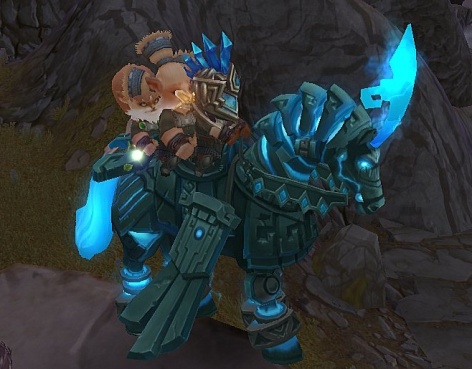 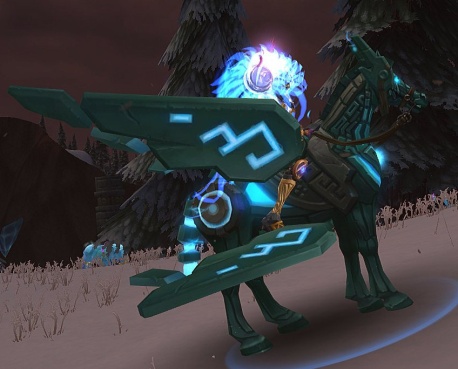 Sea Breeze 
Sunbeam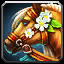 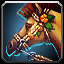 Tropical Attol, le taux de baisse du cadeau 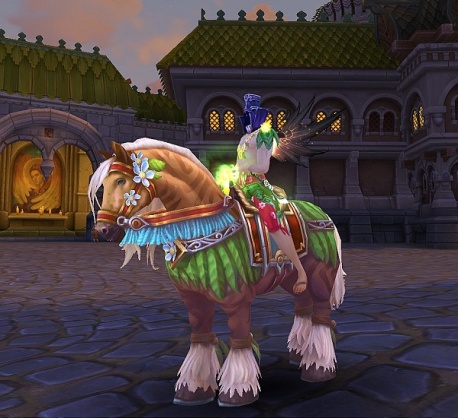 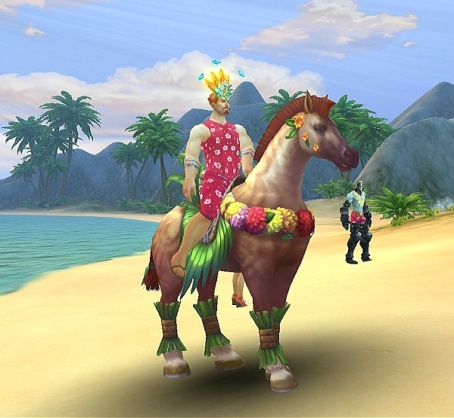 Astral Abyss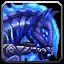 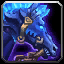 City of Demons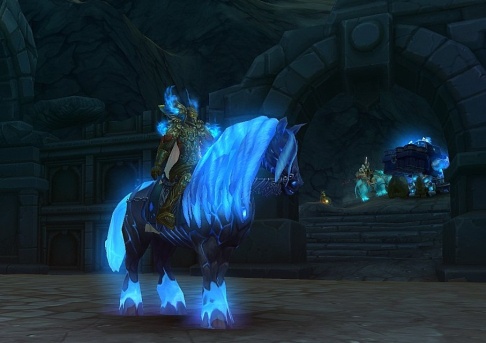 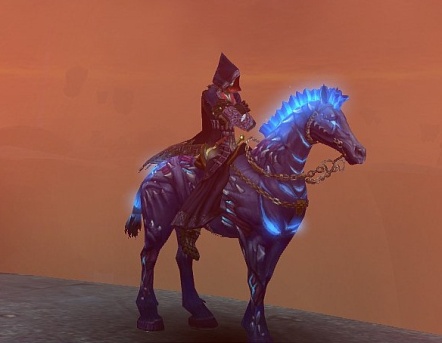 Gloire de l'Empire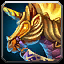 Fantasy Fest, boutique de curiosités 
Cheval de grade III 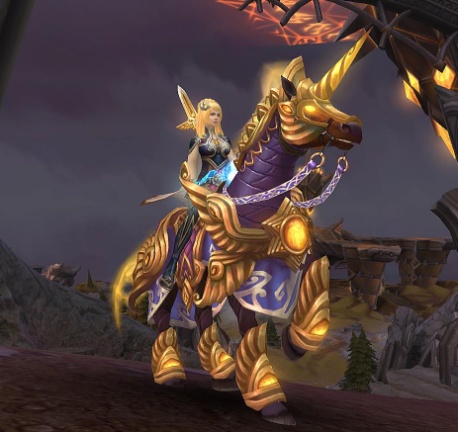 La fierté de la Ligue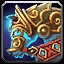 Couleurs Jubilee jusqu'à la 2e anniversaire du jeu. clients de souvenirs faire la fête pour célébrer le stock exercice au Paradise Club.  
boutique de curiosités 
Cheval de grade III 
 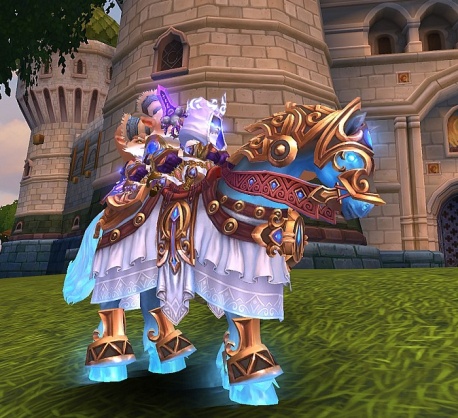 Klock Mist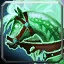 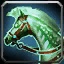 Marathon Wandering Isle  
Cheval de course II rang 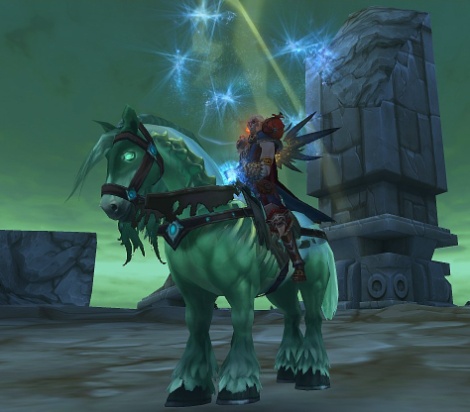 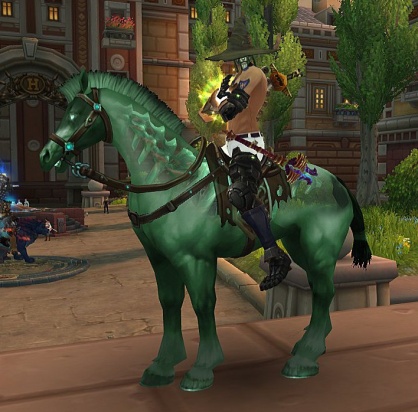  Destrie 
Le rythme de la couleur des ténèbres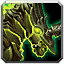 Ville morte, morte Roi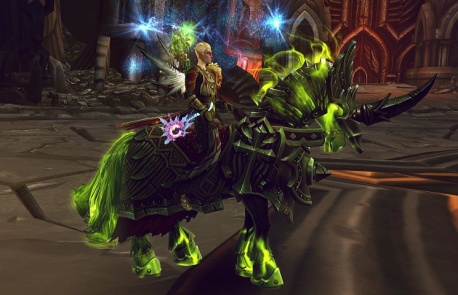  Couleurs fabuleuses "langues de feu" de cheval magique  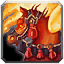 L'action "à la recherche du fabuleux trésor" en Avril 2012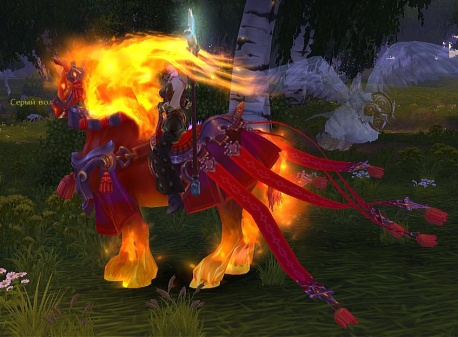  Magie couleur fabuleux cheval "Epics" 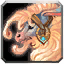 L'action "à la recherche du fabuleux trésor" en Avril 2012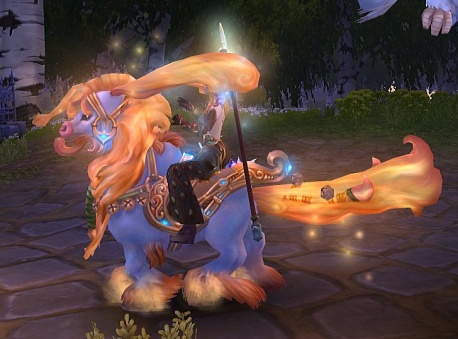  Magie couleur fabuleux cheval "fromage Mère-sol"  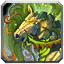 L'action "à la recherche du fabuleux trésor" en Avril 2012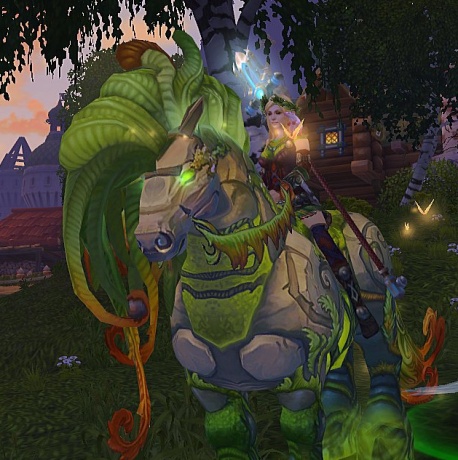  Mécanique Couleur cheval fabuleux "Clockwork"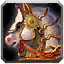 L'action "à la recherche du fabuleux trésor" en Avril 2012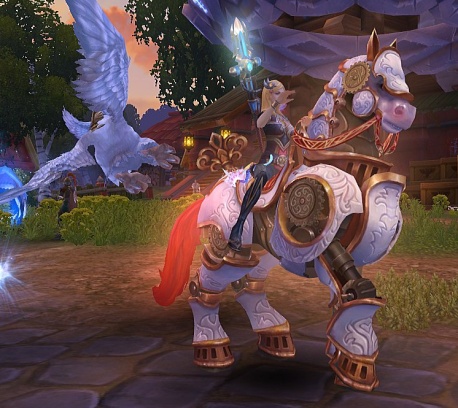 Zlatolessky cheval de course. "Maple Leaf"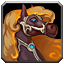 Promotion regardant cartes au trésor fabuleux destin "l'âge d'or". Septembre 2012   
Rang IV 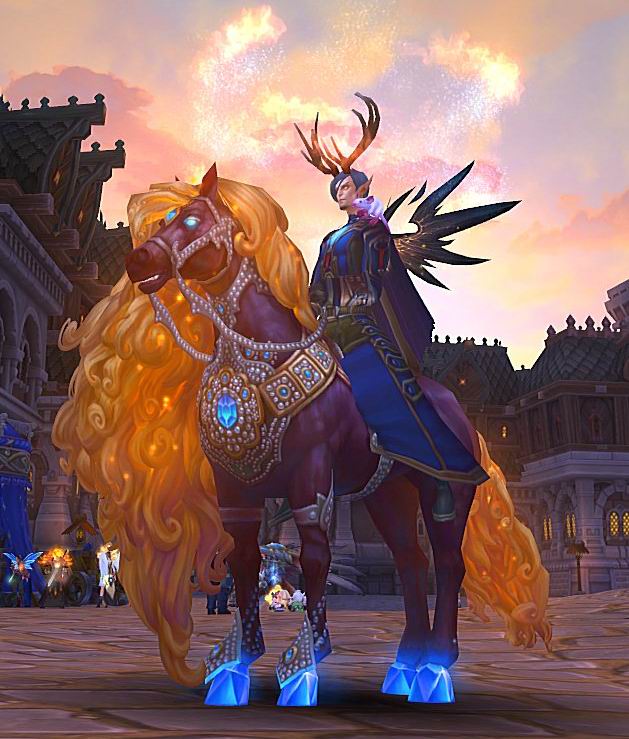  Un jet de sable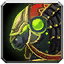 Mausolée de Sparks (Arena Heroes) de la saison II 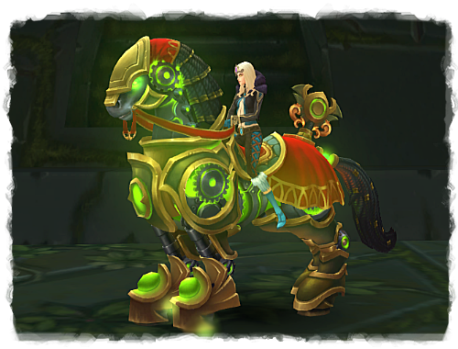  Temps Relentless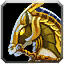 Pyramide Tap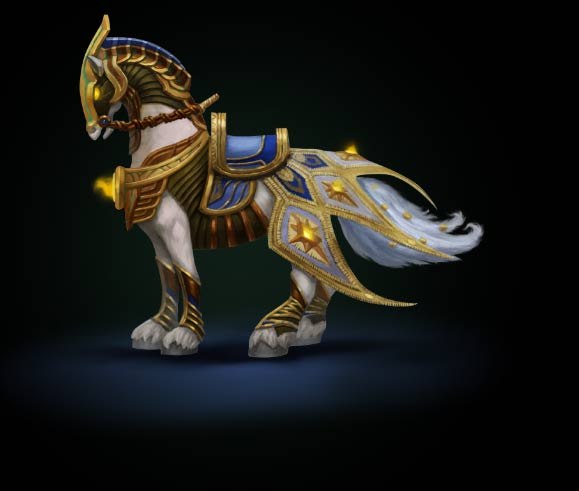  Perdition 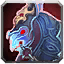 L'action "Cursed Treasure Quest"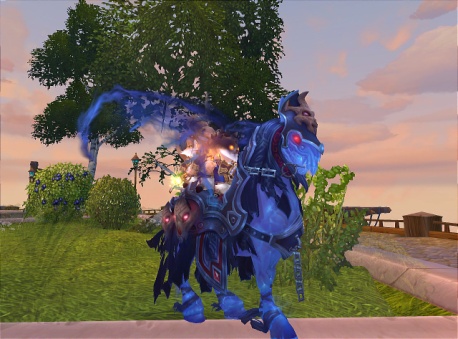  Pestilence 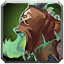 L'action "Cursed Treasure Quest"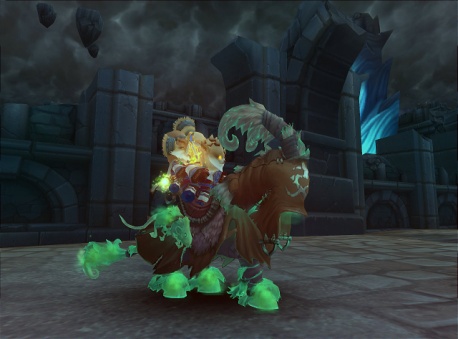  Guerre 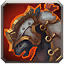 L'action "Cursed Treasure Quest"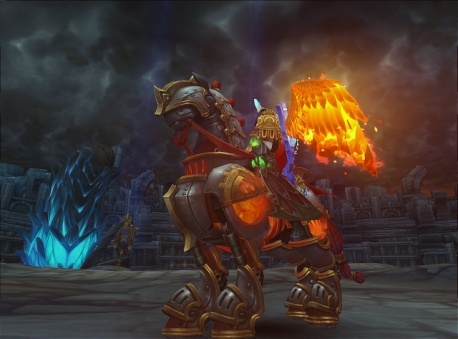  Glad 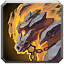 L'action "Cursed Treasure Quest"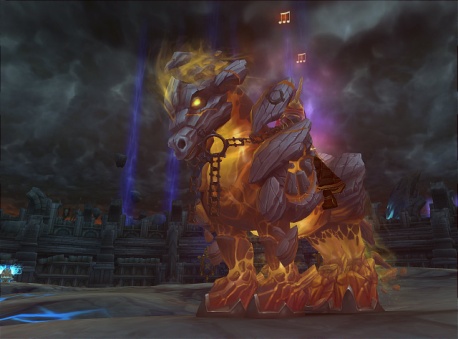  Merry Tempête de neige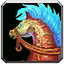 Nouvel An 2013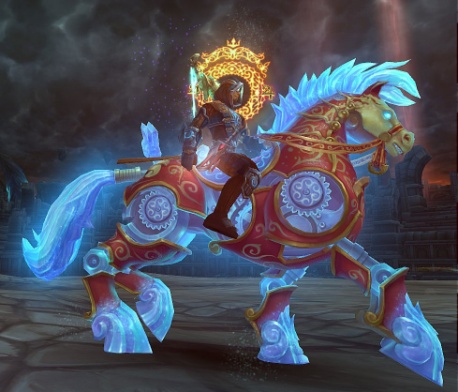 Loup Crépuscule loup (Crépuscule)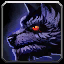 la couleur naturelle de l'achat dans le LR 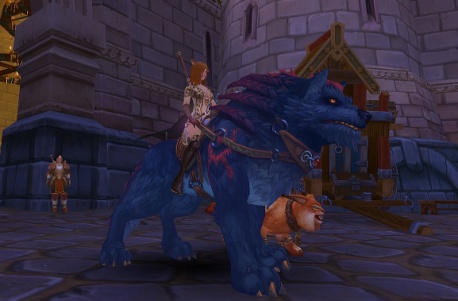 Le règne du feu 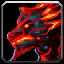 action dans la République de Lituanie (Casket Tamer)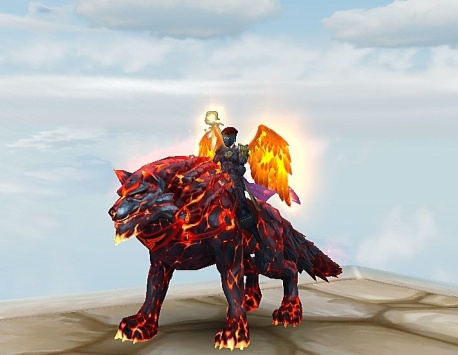 Gris voleur 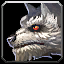 action dans la République de Lituanie sur l'anniversaire de Allods Online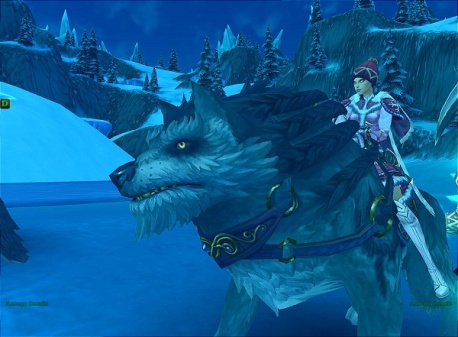 Morelle noire       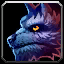 Les oligarques. Programme de parrainage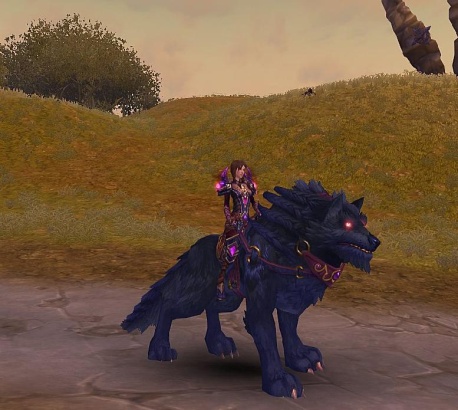 Le Seigneur des mers 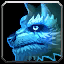 Astral 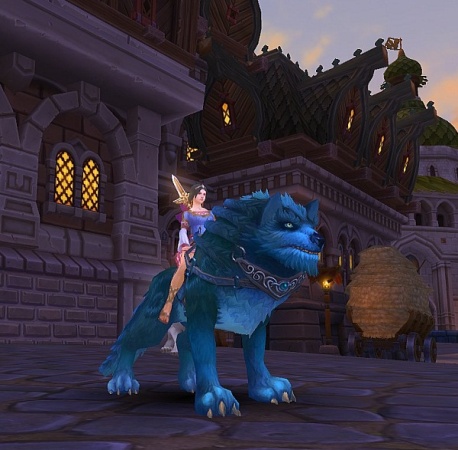 Gardien de la forêt 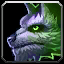 L'action RH. Maintenant, vous pouvez acheter directement en LR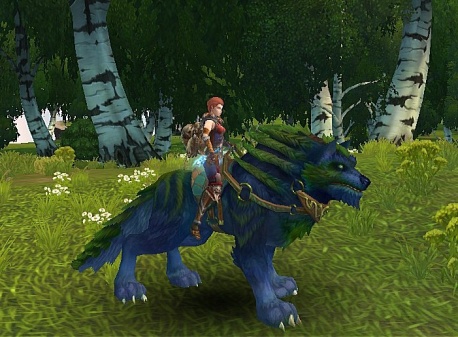 Esprit      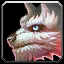 Astral 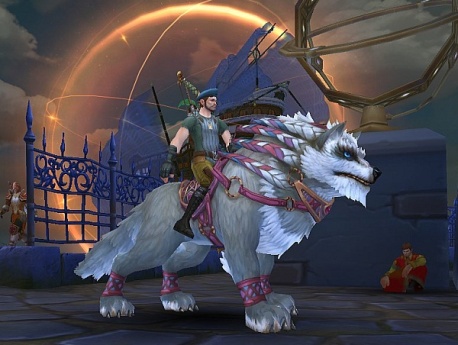 Silence blanc  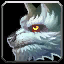 Kirah, Hippodrome de désert, décerné au vainqueur de la course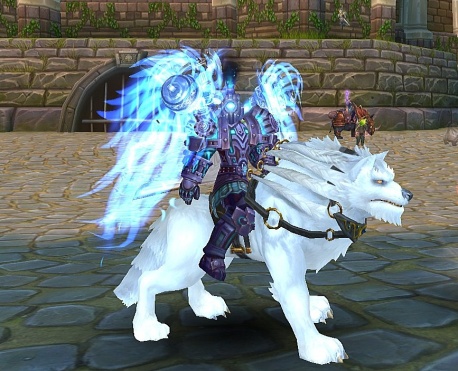 Cristaux de glace 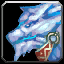 Nouvelle Année 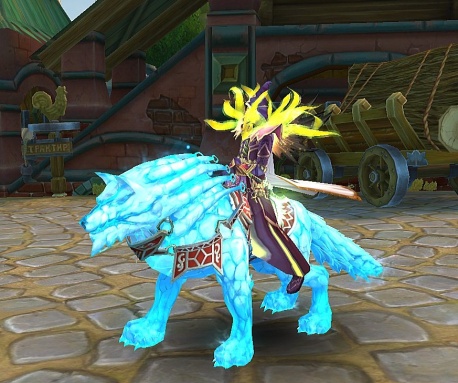 Dzhunskih roche 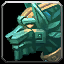 Cave Tkachev Rica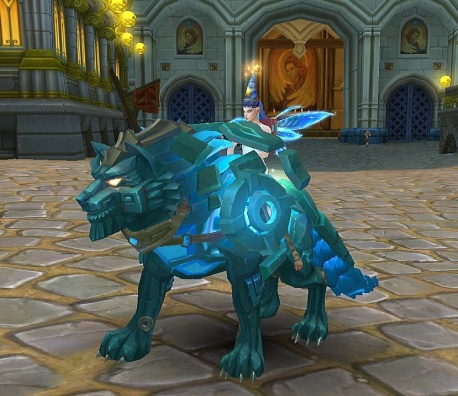 Bizarre Slough  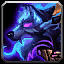 City of Demons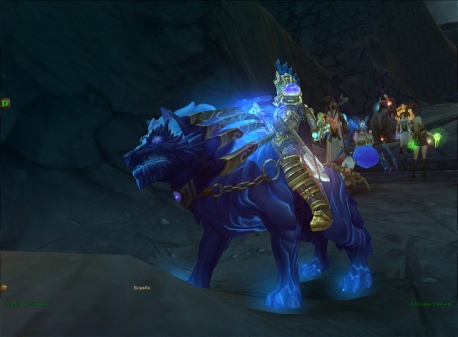 Batteur Sparks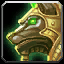 Mausolée de Sparks (Arena Heroes) de la saison, je 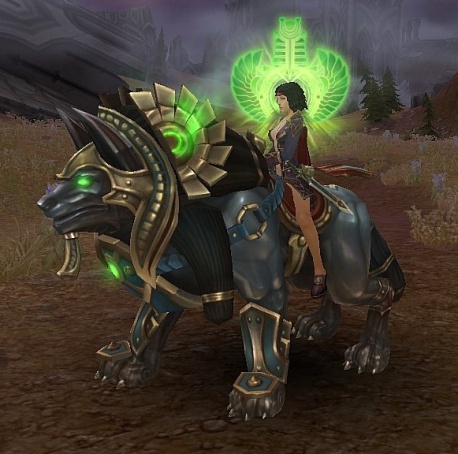 Automne pourpre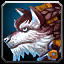 Couleurs Jubilee jusqu'à la 2e anniversaire du jeu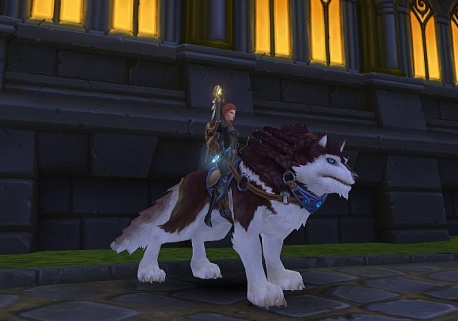  Zlatolessky loup. "Forêt d'or" 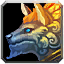 Promotion regardant cartes au trésor fabuleux destin "l'âge d'or". Septembre 2012  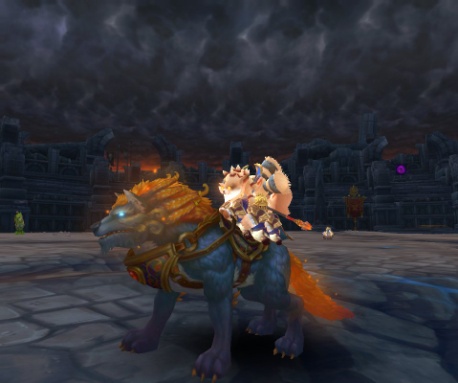  Headhunter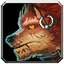 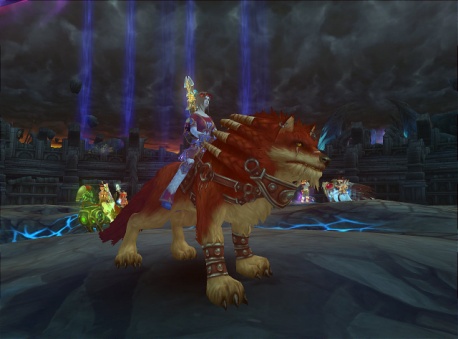 Leo  Silence Blanc (Belogriv) 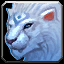 action dans la République de Lituanie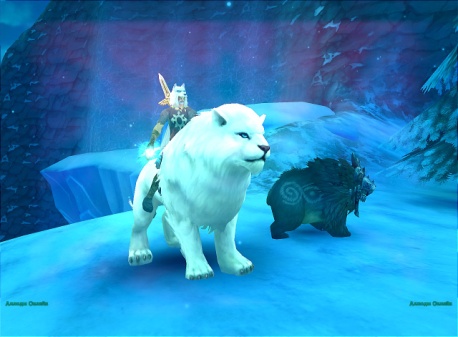 Nightshade (Sablecrin)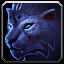 action dans la République de Lituanie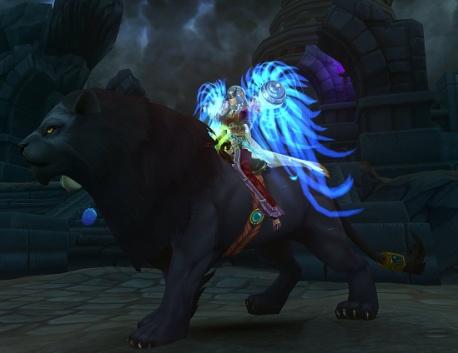 Reign of Fire (Ognegriv)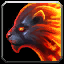 action dans la République de Lituanie (Casket Tamer)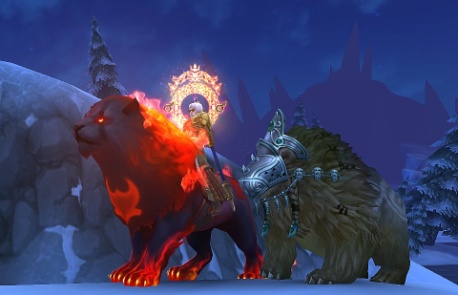 King of Winter   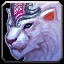 Nouvelle Année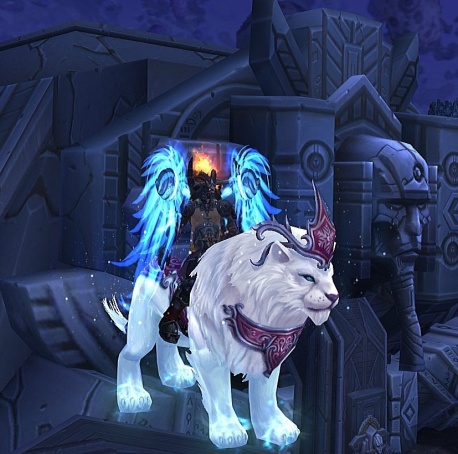 Coucher du monde (Zlatogriv) 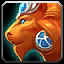 Boutique de curiosités  
Rang II 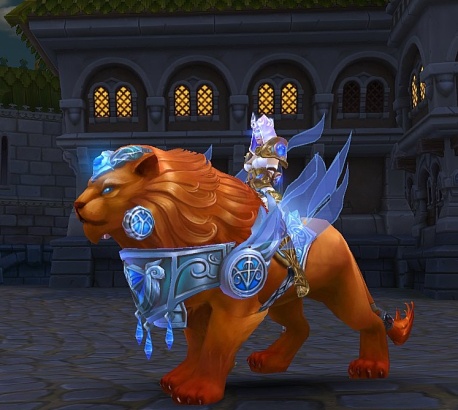 Dzhunskih pierre 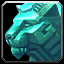 Cave Tkachev Rica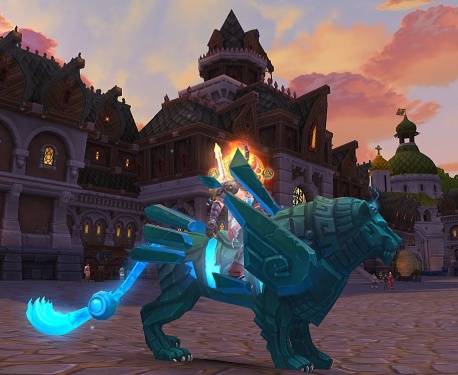 Bas Astral     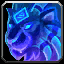 City of Demons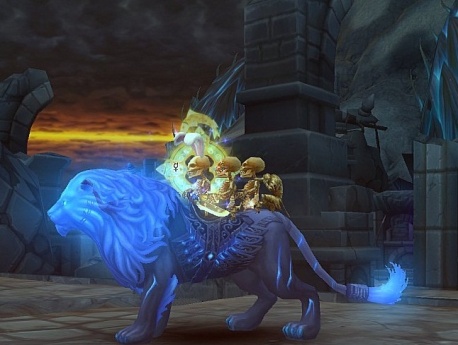 Les tombeaux portier 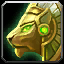 Mausolée de Sparks (Arena Heroes) de la saison, je 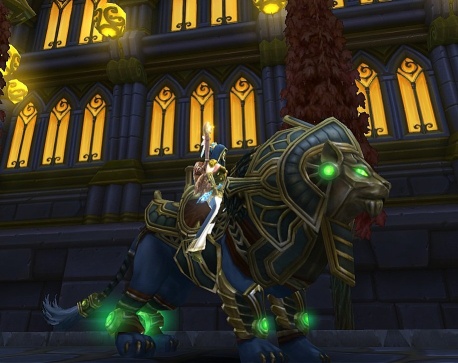  Mednogriv. "L'automne cramoisi"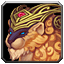 Promotion regardant cartes au trésor fabuleux destin "l'âge d'or". Septembre 2012   
Rang IV   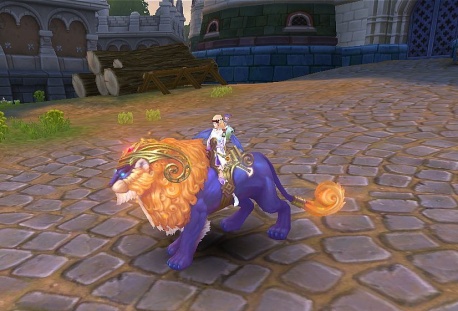 Rhinoéclats de granit   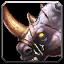 couleur naturelle lors de l'achat 
Rang II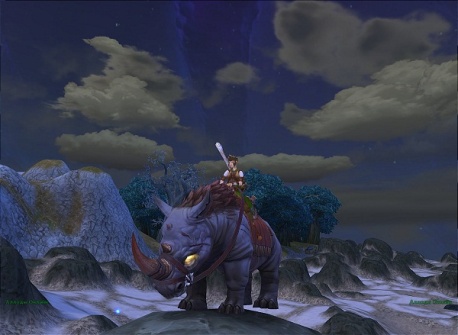 Un crampon glace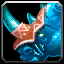 Nouvelle Année 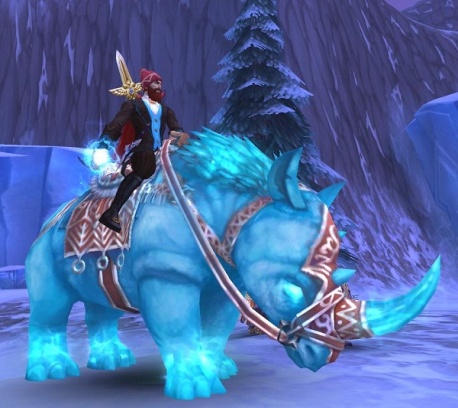 Dzhunskih falaise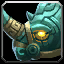 Cave Tkachev Rica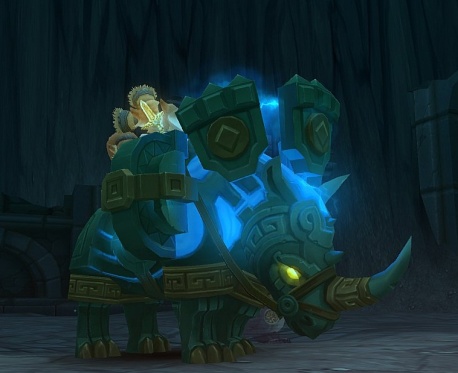 Astral zavertyatsya   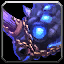 City of Demons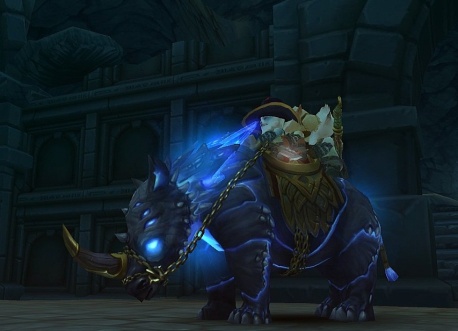 Undertaker Tap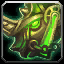 Mausolée de Sparks (Arena Heroes) de la saison, je 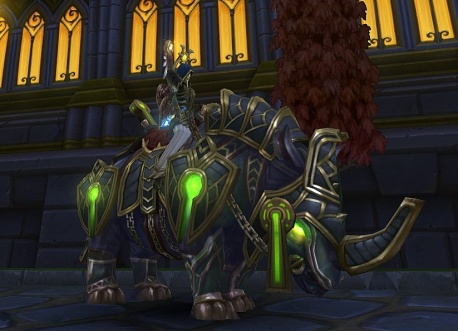 Copper Mountain (Krepkorog) 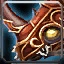 Boutique de curiosités 
(grade III)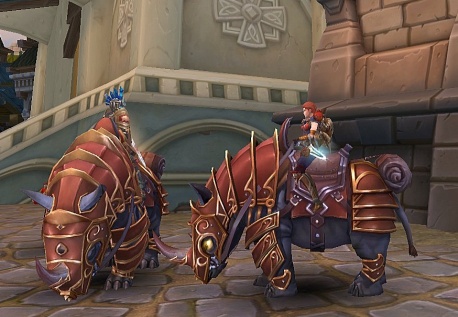 Wasteland Icy (Sherstorog)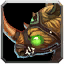 Trésors Tamer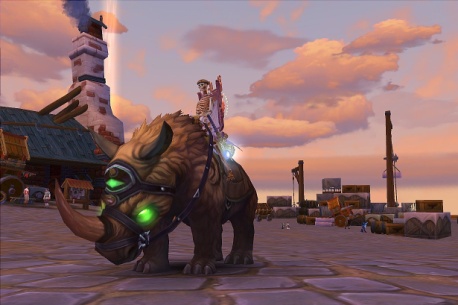 Noyau bois (Ognerog)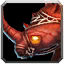 Trésors Tamer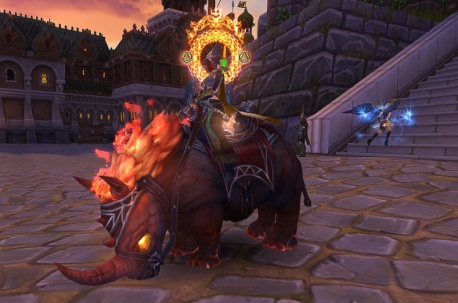 Pied lourd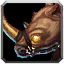 Trésors Tamer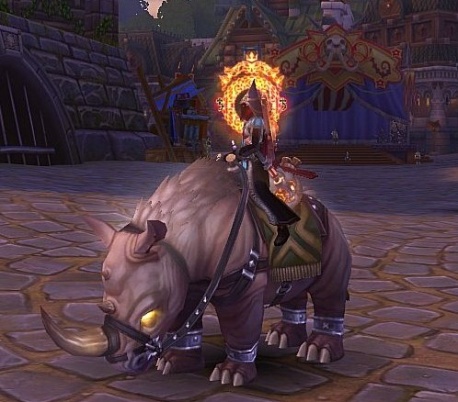  Full Moon (Lunorog) 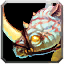 Trésors Tamer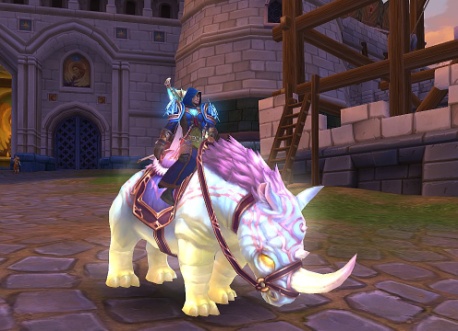 Eternal Ombre (Shadowhorn)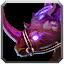 Trésors Tamer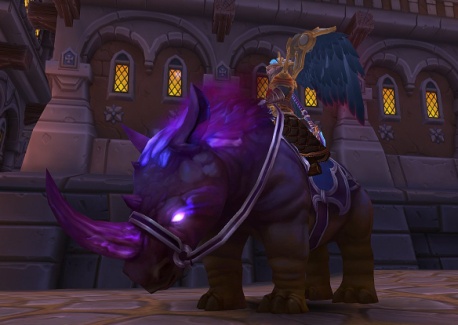 Percée Astral 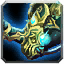 Marchandises Demon Hunter 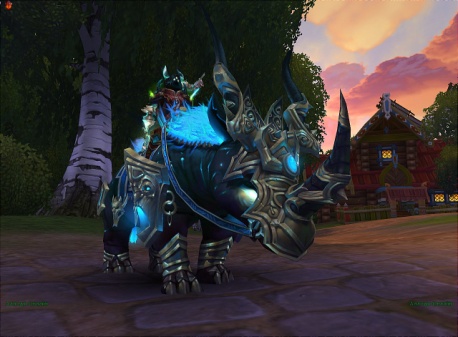  Tremors 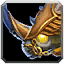 Pyramide Tap 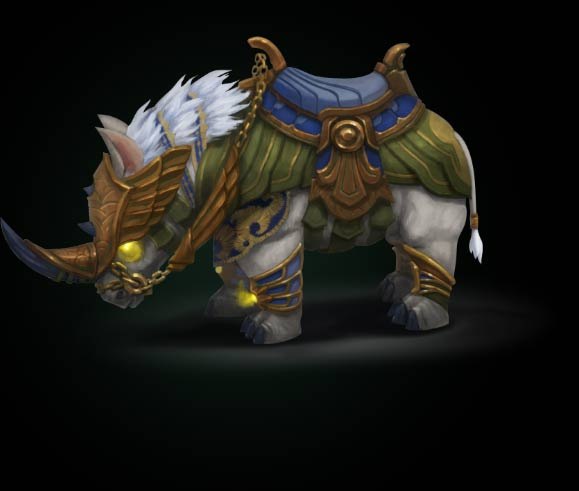  Hacker 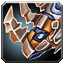 Couleurs Jubilé troisième anniversaire de la partie. Cadeau des invités à la fête.   
IV Rank 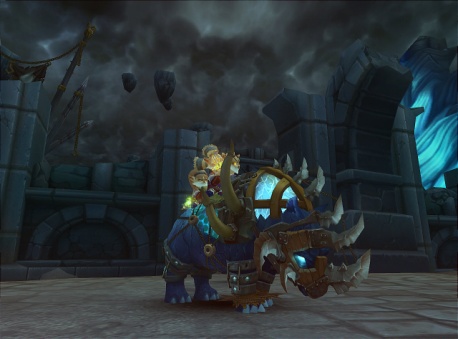 Dreadnought (grade II) Patterns Dzhunskih 
de Dreadnought instable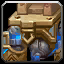 Couleur standard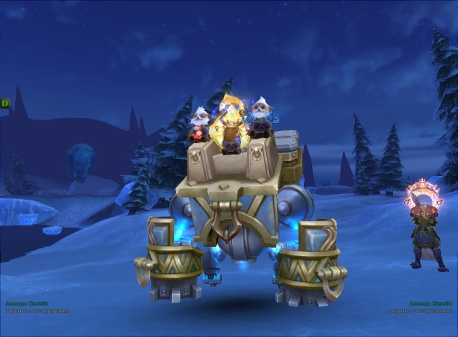 Frost Blue 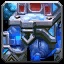 Nouvelle Année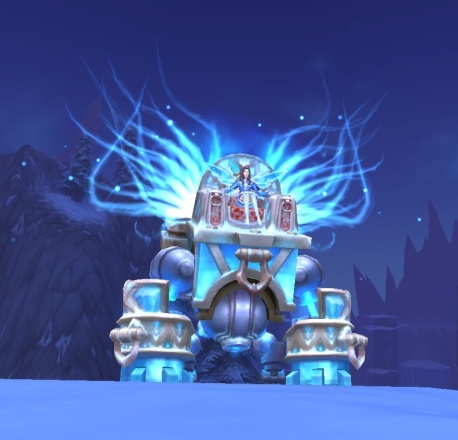 Dzhunskih Montagne 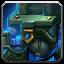 Cave Tkachev Rica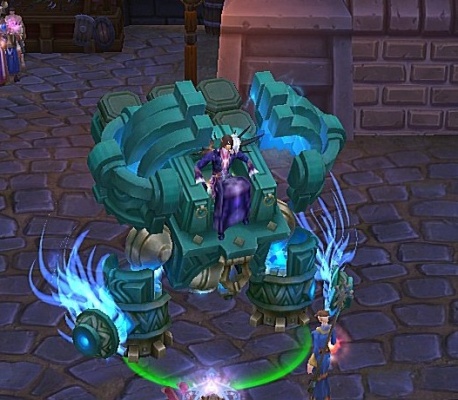 Astral Abyss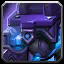 City of Demons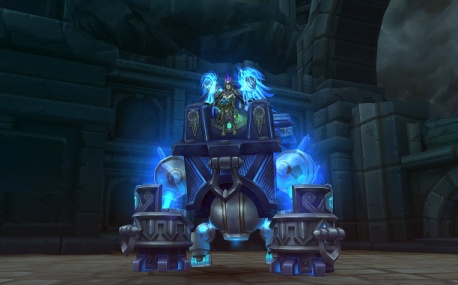 Eye of Death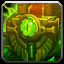 Mausolée de Sparks (Arena Heroes) de la saison, je 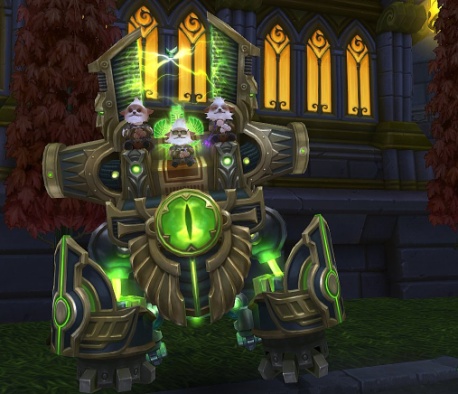 Les autorités Regalia 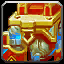 Les oligarques. Programme de parrainage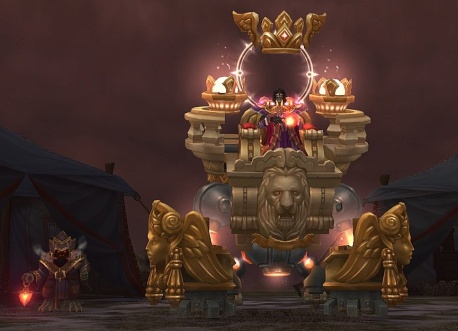  Rage of the Astral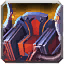 Trésors du secteur anomal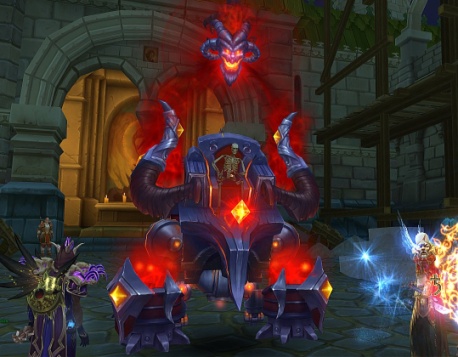 Griffin (grade III) Seigneur du ciel (Eddy)    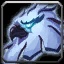 Boutique de curiosités 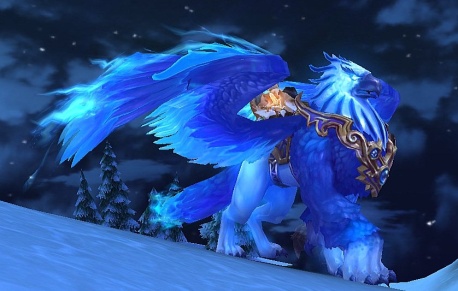 Eye of the Storm (Tempête)    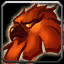 Boutique de curiosités  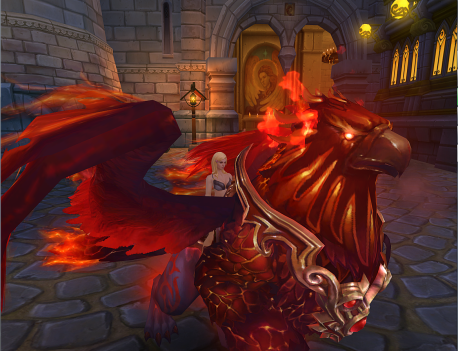  Tornado Astral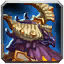 Trésors du secteur anomal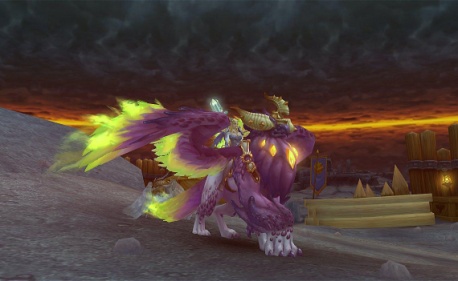 Vent glacialNouvelle Année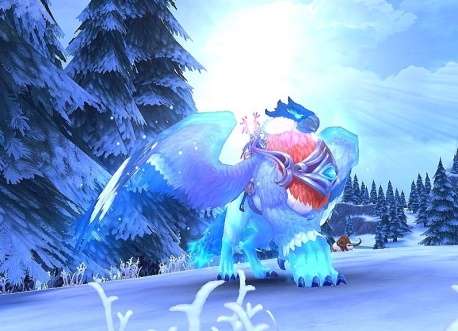  barrière en acier 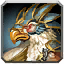 Boutique de curiosités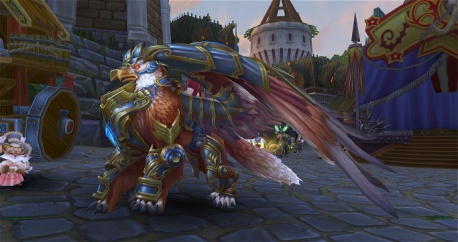  Swift Flight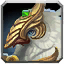 Programme de parrainage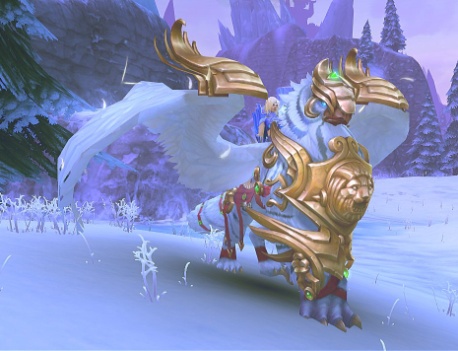  Typhoon. "Sunset"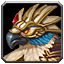 Promotion regardant cartes au trésor fabuleux destin "l'âge d'or". Septembre 2012     
Rang IV 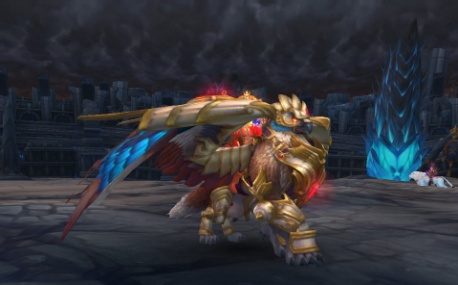  Sandstorm 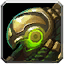 Mausolée de Sparks (Arena Heroes) de la saison II 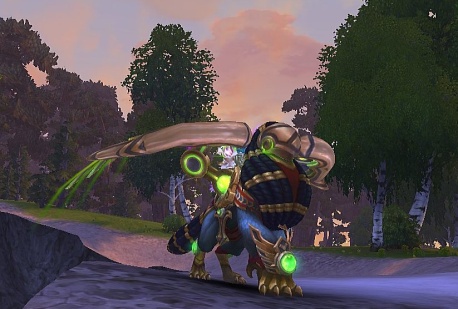 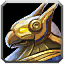 Pyramide Tap 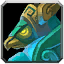 Cave Tkachev Rica Dzhunskih trône (grade III)  Le Sang du dragon 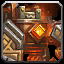 La couleur standard de la préparation 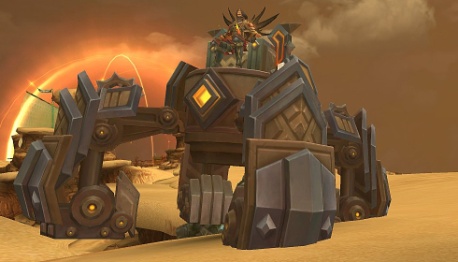 Chasseur d'âmes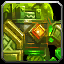 Mausolée de Sparks (Arena Heroes) de la saison, je 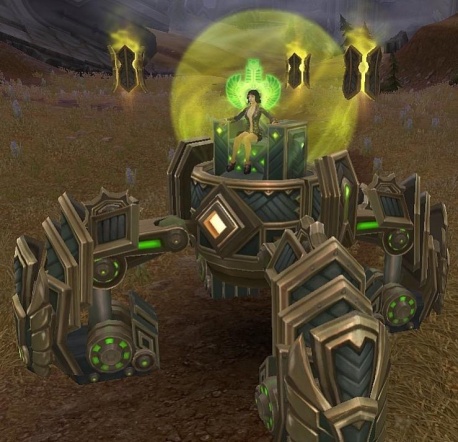  Bastion Astral 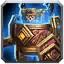 Marchandises Demon Hunter 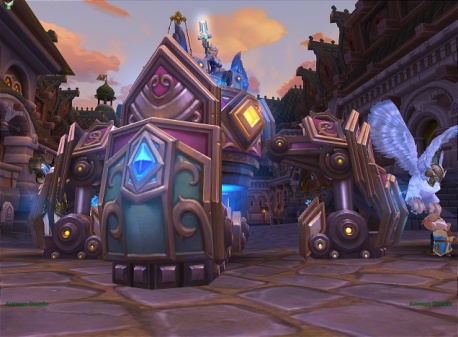  Wormhole Astral  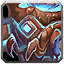 City of Demons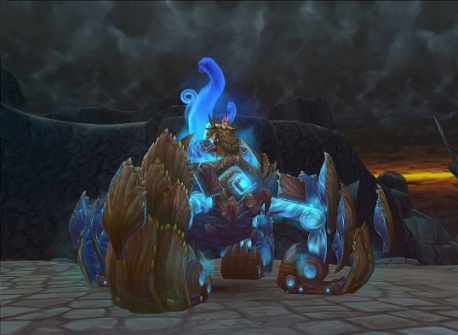 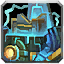 Cave Tkachev Rica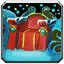 Nouvel An 2013 Aegis of Lords  (grade IV) Dragon Flame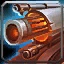 La couleur standard de la préparation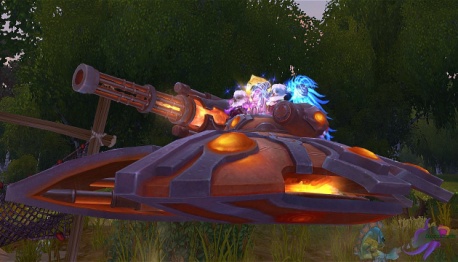  Onslaught Astral 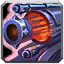 Marchandises Demon Hunter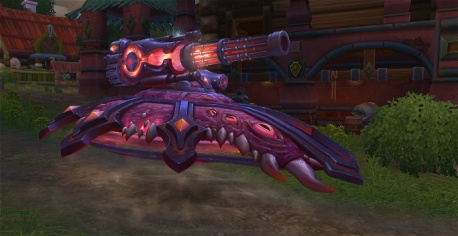  Disque de bronze 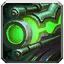 Mausolée de Sparks (Arena Heroes) de la saison II 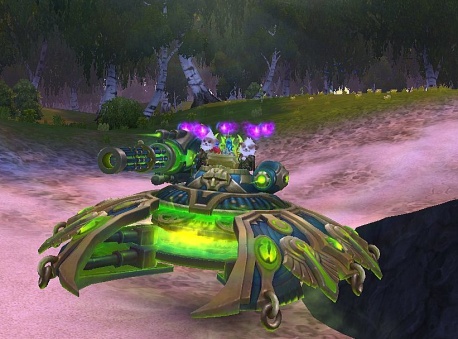  Moonlight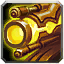 Pyramide Tap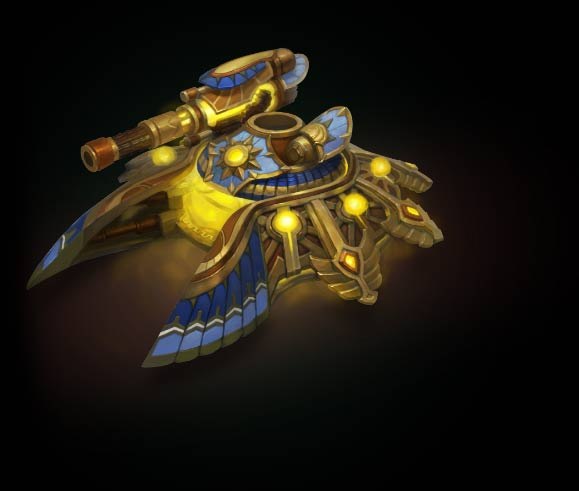  Frozen Lake 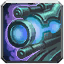 Nouvel An 2013 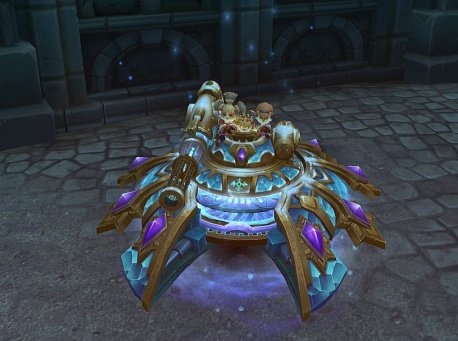 Bestia Fierce (grade IV) 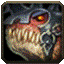 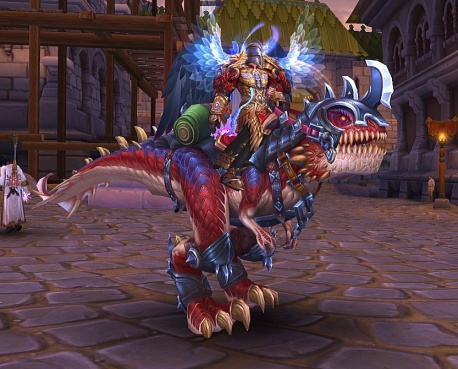  Horreur désolé 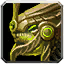 Mausolée de Sparks (Arena Heroes) de la saison II  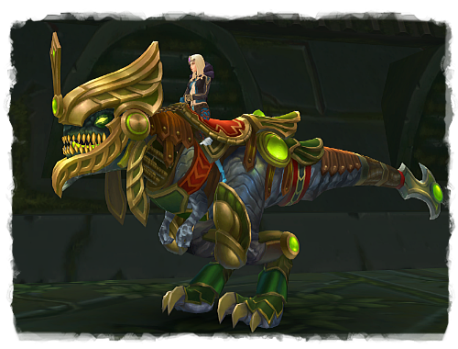  Malédiction des pyramides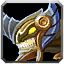 Pyramide Tap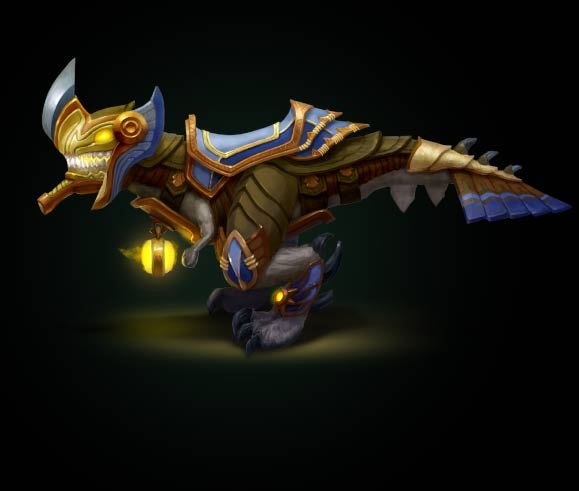  L'âge de glace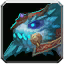 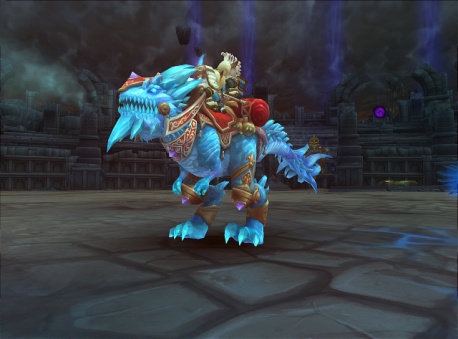 La sauvagerie primitive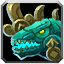 Cave Tkachev Rica Hammer Titanium (V Classement)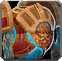 Chef de cercueil dans la boutique de curiosités mai 2012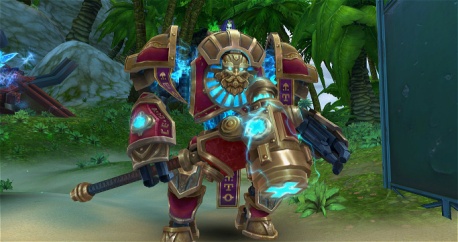  Gardien du tombeau 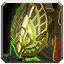 Mausolée de Sparks (Arena Heroes) de la saison II  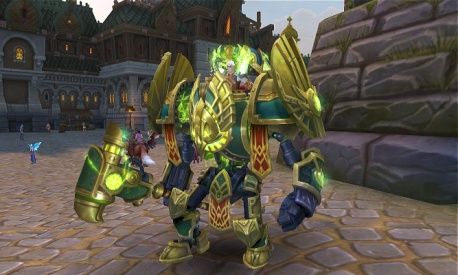  General gel 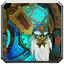 Vacances de Noël 2012 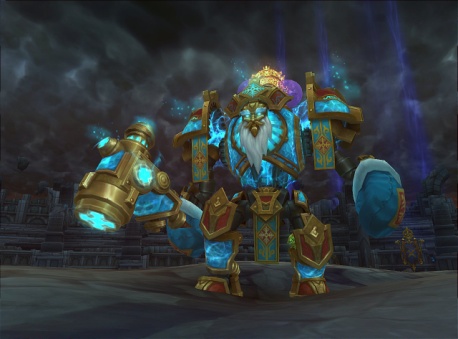  La défaite de l'Astral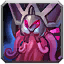 les rebelles de la colère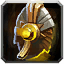 Pyramide Tap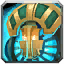 Cave Tkachev Rica Stomper  (V Classement)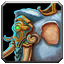 Coffret de pèlerin, Octobre 2012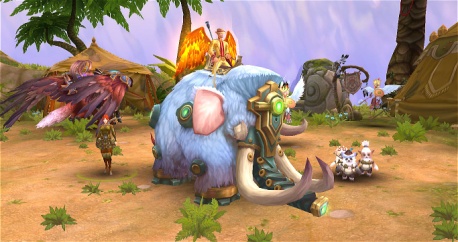  Obsession fantomatique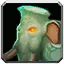  Le pergélisol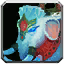 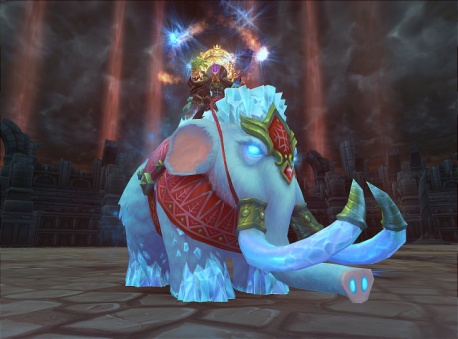 Bystroletov  (V Classement)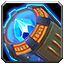 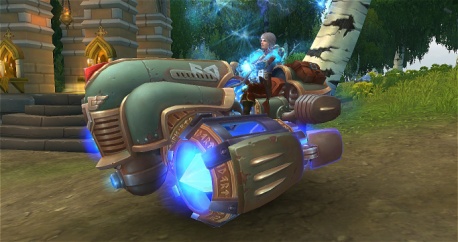 